Įstatymas skelbtas: Žin., 1994, Nr. 55-1049Neoficialus įstatymo tekstasLIETUVOS RESPUBLIKOSVIETOS SAVIVALDOSĮSTATYMAS. liepos 7 d. Nr. I-533VilniusNauja įstatymo redakcija nuo . spalio 1 d.:Nr. X-1722, 2008-09-15, Žin., 2008, Nr. 113-4290 (2008-10-01)18 straipsnis. Nuostatos dėl teisės aktų sustabdymo, panaikinimo, apskundimo1. Savivaldybės tarybos priimtus teisės aktus gali sustabdyti, pakeisti ar panaikinti pati savivaldybės taryba. Kitų savivaldybės viešojo administravimo subjektų priimtus teisės aktus gali sustabdyti ar panaikinti pagal kompetenciją savivaldybės taryba. Savivaldybės administracijos direktorius ar kiti savivaldybės viešojo administravimo subjektai savo priimtus teisės aktus gali sustabdyti ir juos pakeisti ar panaikinti. Savivaldybės administracijos direktoriaus pavaduotojo pagal kompetenciją priimtus teisės aktus gali sustabdyti ar panaikinti jis pats arba savivaldybės administracijos direktorius. ___________________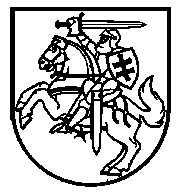 LIETUVOS RESPUBLIKOS VYRIAUSYBĖnutarimasDėl LIETUVOS RESPUBLIKOS VYRIAUSYBĖS 2011 M. BIRŽELIO 29 D. NUTARIMO NR. 768 „DĖL MOKYKLŲ, VYKDANČIŲ FORMALIOJO ŠVIETIMO PROGRAMAS, TINKLO KŪRIMO TAISYKLIŲ PATVIRTINIMO“ PAKEITIMO2013 m. rugpjūčio 28 d. Nr. 788
VilniusLietuvos Respublikos Vyriausybė nutaria:2. Pavesti vadovaujantis šio nutarimo nuostatomis:2.1. iki 2014 m. vasario 1 d. patikslinti:2.1.1. Švietimo ir mokslo ministerijai – ministerijos bendrojo ugdymo mokyklų ir profesinio mokymo įstaigų tinklo pertvarkos 2012–2015 metų bendruosius planus;2.1.2. savivaldybėms – savivaldybių bendrojo ugdymo mokyklų tinklo pertvarkos 2012–2015 metų bendruosius planus._______________